Infant Russell(unknown)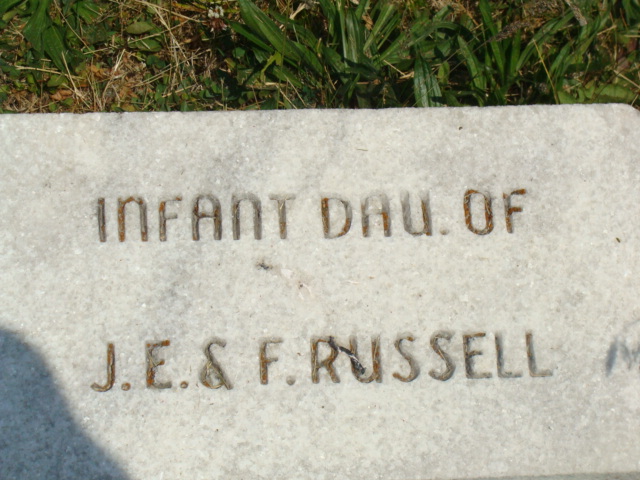 Photo by Alicia KneussNo obit found at this time